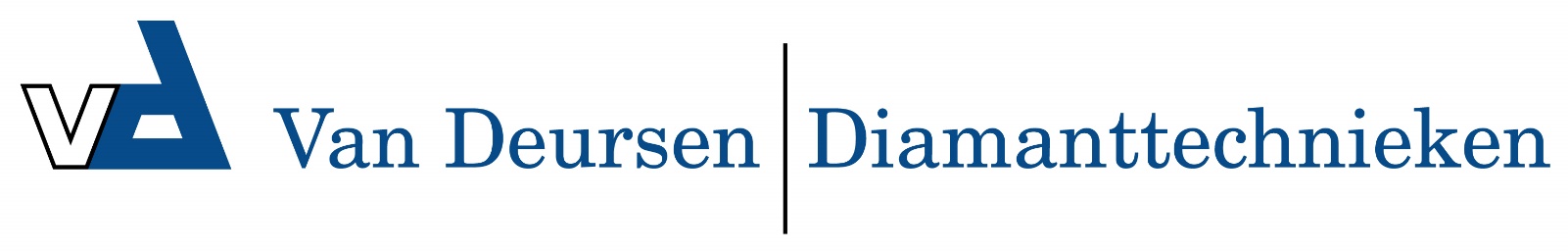 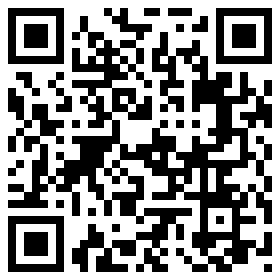 Verzinken en ontbramen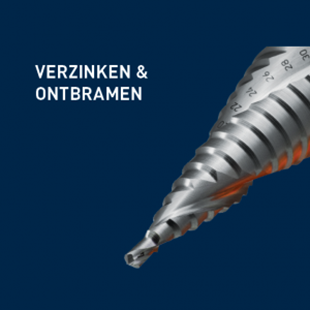  Verzinken en ontbramen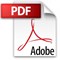 